VIAJE A ANDORRA   			PUENTE  DE LA INMACUALDA									                               del  6 al 10 de diciembre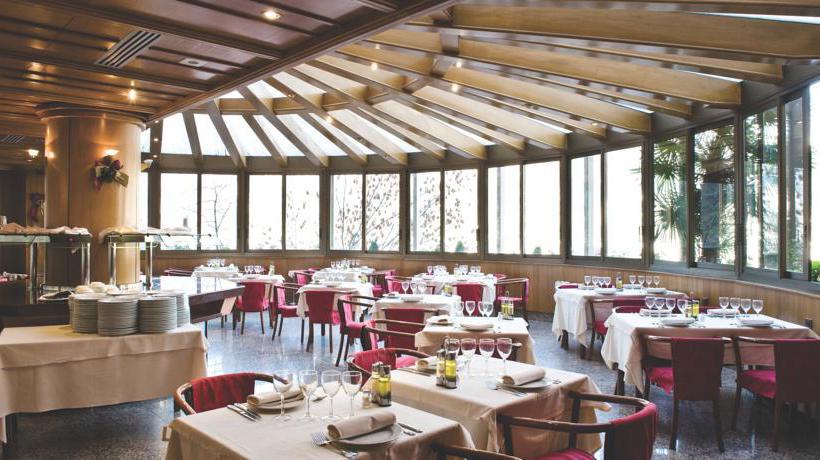 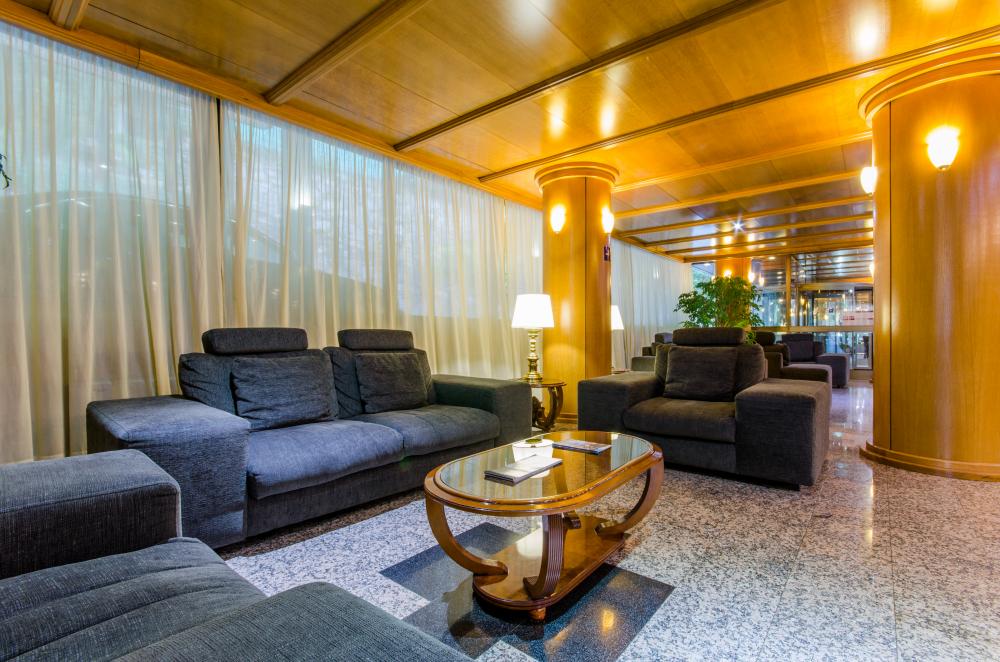 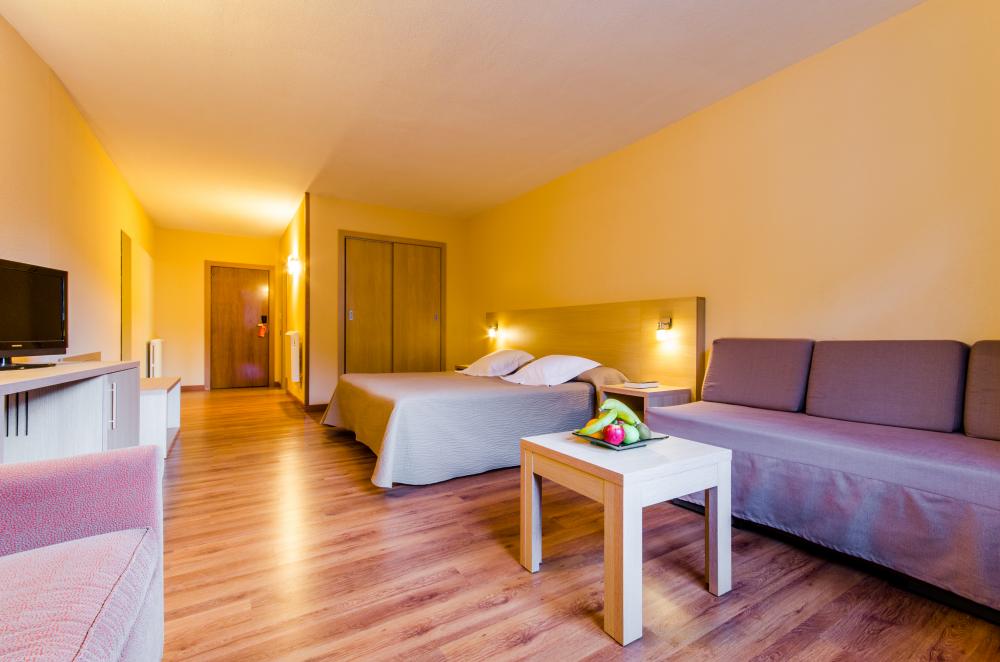 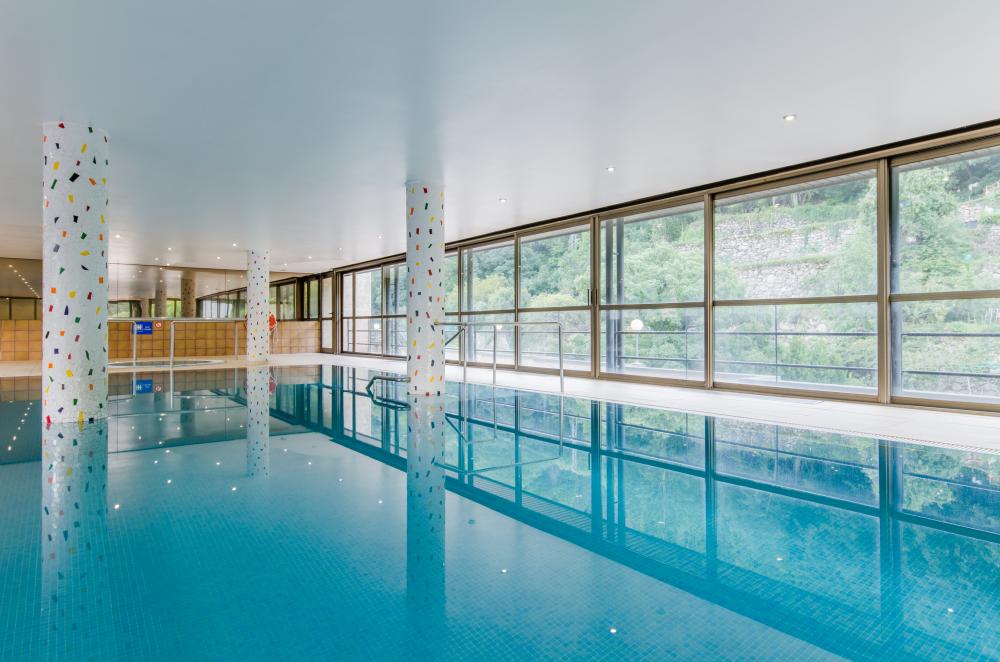 PRECIOS POR PERSONASERVICIOS INCLUIDOS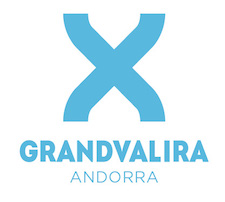 Bus desde ValenciaEstancia de 4 noches en el Hotel  Panorama * * * * Media pensión. Desayunos y cenasSeguro de asistencia en viajeTraslado a pistasForfait de tres días en Grandvalira.  Solo esquiadores        Ángel Guimera, 31      Valencia          Tel 96 321 43 88         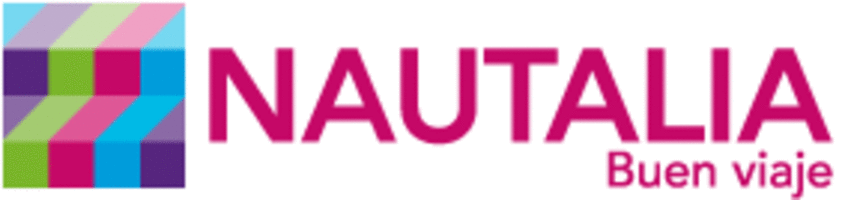 PRECIOS POR PERSONAESQUIADORESNO ESQUIADORESAdultos 330 €235 €Niños de 6 a 12 años250 €160 €Niños hasta  5 años 45 €45 €Supl. por hab.  individual60 €60 €